0そのきのこ、本当に食べられますか？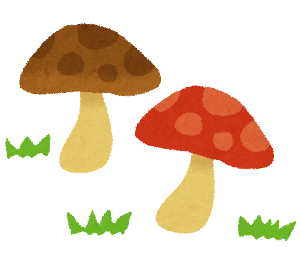 秋の味覚の一つであるきのこですが、毒きのこを誤って食べると中毒を起こす恐れがあり大変危険です。きのこについて理解を深め、食べられるきのこと毒きのこを見分ける力を養いませんか？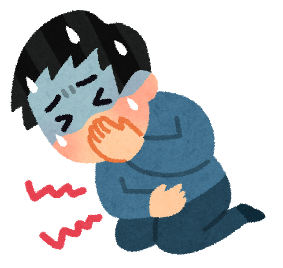 【日　　時】　平成２９年１０月１０日（火）　　　　　　　１４時００分～１６時００分
【場　　所】　石川県庁行政庁舎１１階　１１０２会議室金沢市鞍月１丁目１番地【内　　容】　１　講演（１）きのこによる食中毒の発生状況講師：浜道 啓太 （石川県健康福祉部薬事衛生課）　　　　　　（２）きのこの特徴と見分け方　　　　　　　　　講師：八島 武志 （石川県農林総合研究センター専門研究員）２　意見交換【募集人数】　１００名（先着）≪参加申込書≫ 食の安全・安心の確保に関する講演会（平成29年10月10日）ふりがな性　別性　別男　・　女氏　　名性　別性　別男　・　女住所又は所属団体電話番号電話番号質問があればご記入ください　（時間の都合で回答できない場合もありますがご了承願います）質問があればご記入ください　（時間の都合で回答できない場合もありますがご了承願います）質問があればご記入ください　（時間の都合で回答できない場合もありますがご了承願います）質問があればご記入ください　（時間の都合で回答できない場合もありますがご了承願います）質問があればご記入ください　（時間の都合で回答できない場合もありますがご了承願います）質問があればご記入ください　（時間の都合で回答できない場合もありますがご了承願います）